ST MARY’S CHURCH CHARLBURY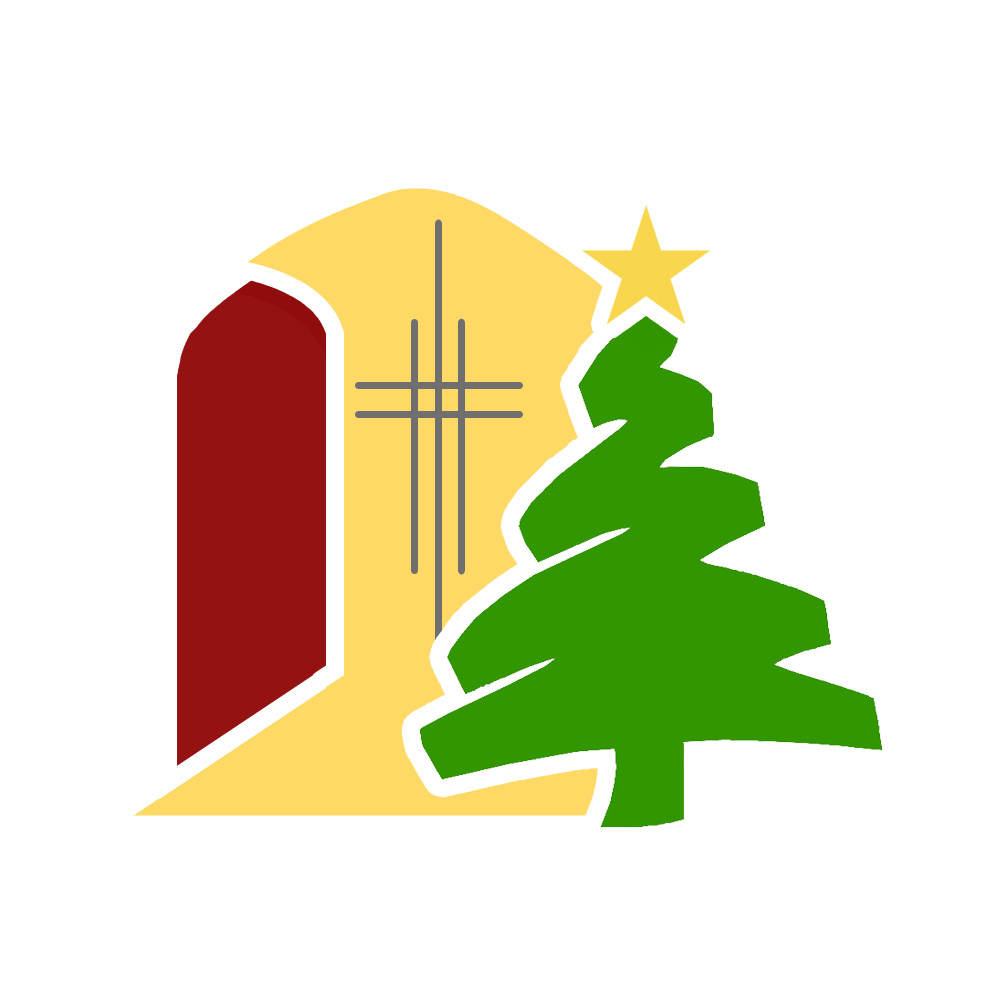 CHRISTMAS TREE FESTIVAL 8 to 28 December 2022BOOKING FORM TO SPONSOR AND DECORATE A TREE   Please read the form carefully and fill it in as soon as you can.  Please return to Hilli Waller by November 15 at the latest.  Thanks.Name of organisation	...............................................................................................................................Contact name	...............................................................................................................................Email	...............................................................................................................................	Phone number	...............................................................................................................................Thank you for sponsoring a tree this year. There will be 50 trees, allocated on a first-come-first-served basis, and will cost £35 to sponsor and decorate. There isn’t a competition this year, so the first 10 applicants, adults or children, will be able to choose if they want their tree to be inside or outside on the path.  After that all the trees will be outside.  As in previous years, we will supply your lights.Please come and decorate your tree on Wednesday 7 December between 10.00am - 6.30pm.  For those inside decorators, the church will be locked by 4.00pm.  Please let Hilli know if these times do not work for you, and we will sort something out. Decorations must be taken down by 28 December, as the trees will be removed that day.                       Any decorations still up then will be disposed of.  You are welcome to take your tree home with you and keep it for your personal use next year.  The trees are now getting a bit big for us to keep in their pots, and they will need to be re-potted. I will remove my decorations by 28 December  	YES    NO    …………………… I’d like to add an extra donation to the Church           YES    NO   ……………………ORDERING AND PAYMENT DETAILSPlease send or email your form and payment details to Hilli Waller hilli.waller@gmail.com    The Old Dairy House, Thames Street, Charlbury OX7 3QLCheques made payable to Charlbury PCC to the above addressOnline paymentsPayee: Charlbury PCC         Sort Code: 40-52-40           Account: 00032374Reference: CTF  & Name of OrganisationAny queries to the Treasurer, Peter Durrant       treasurer@stmaryscharlbury.co.uk Email confirmation will be sent on receipt of your application with paymentHilli will be away from 15 November until after Christmas.  After that date please address any queries you have about the CTF to Mary Bentall using the email address and phone number below:      mary@bentall.net      01608 810504Please encourage all your friends and Charlbury groups you know to get involved!We hope you’ll enjoy taking part in this year’s Christmas Tree Festival.Thank you very much for supporting your local church, St Mary’s Charlbury.